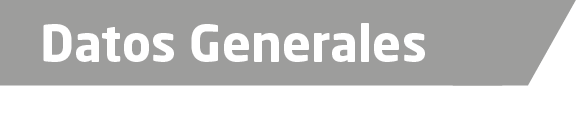 Nombre Yamilett Karina Hernández FranyuttyGrado de Escolaridad Licenciado en Derecho.Cédula Profesional (Licenciatura) 9026058Teléfono de Oficina (922) 22 3 11 0 5Correo Electrónico Karina.fiscal.esp@hotmail.comDatos GeneralesFormación Académica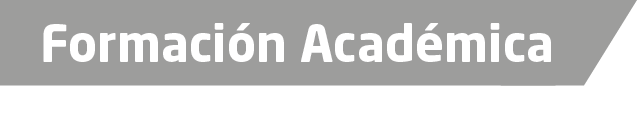 1996-2000Universidad Veracruzana Estudios de Licenciatura en Derecho.2007-2009Universidad Popular Autónoma de Veracruz Estudios de Licenciatura en Criminalística y Criminología (Inconclusos).2004Taller “El Derecho Penal como Herramienta de Justicia Ambiental en el Estado de Veracruz.2007Congreso Internacional de Derecho Penal y Ciencias Auxiliares.2008Curso de Capacitación para Personal de la PGJ, Validado y Aprobado por la Academia Nacional de Seguridad Publica.2009Congreso Internacional de Ciencias Forenses e Investigación Criminología.Trayectoria Profesional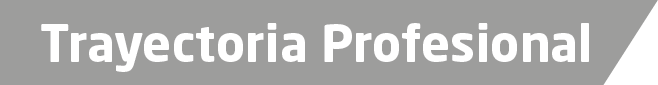 Octubre- 2016Fiscal Especializadaen Investigación de Delitos de Violencia Contra da Familia, Niñas, Niños Y Trata De Personas.Nov-2015 Auxiliar de la Fiscalía Especializada en Investigación de Delitos de Violencia Contra da Familia, Niñas, Niños Y Trata De Personas.Julio 2003Oficial Secretario de la Agencia del Ministerio Publico Especializada en Delitos Sexuales y contra la Familia.  de Conocimiento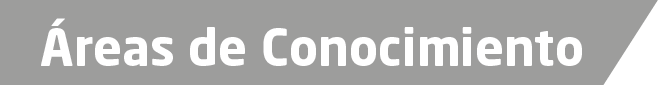 Derecho PenalDerecho CivilAtención de víctimas del Delito.